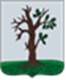 Российская ФедерацияБРЯНСКАЯ ОБЛАСТЬСОВЕТ НАРОДНЫХ ДЕПУТАТОВ СТАРОДУБСКОГО МУНИЦИПАЛЬНОГО ОКРУГАРЕШЕНИЕот «08» декабря 2021г. № 175	Заслушав и обсудив информацию главного врача ГБУЗ "Стародубская ЦРБ" Задорожного Владимира Олеговича  " О состоянии и мерах принимаемых по улучшению эпидемиологической ситуации в связи с новой короновирусной инфекцией и распространением  COVID-19 в Стародубском муниципальном округе», Совет народных депутатов  Стародубского муниципального округа решил:Информацию " О состоянии и мерах принимаемых по улучшению эпидемиологической ситуации в связи с новой короновирусной инфекцией и распространением  COVID-19 в Стародубском муниципальном округе " принять к сведению  ( Приложение 1).Настоящее решение вступает в силу с момента его официального опубликования.Заместитель председателяСовета народных депутатов Стародубского муниципального округа				                 И. Н. Козин                                                                                   Приложение 1                                                        к решению                                                                                     Совета народных депутатов                                                              Стародубского                                                                              муниципального округа                                                                    Брянской области                                                                          №175 от 08.12.2021г. Информация «О состоянии и мерах принимаемых по улучшению эпидемиологической ситуации, в связи с новой коронавирусной инфекцией и распространением COVID-19 в Стародубском муниципальном округе»       Вакцинация — основной метод борьбы с новой коронавирусной инфекцией. Чтобы взять заболевание под контроль, у большинства населения должны появиться антитела к возбудителю, а прививка — наиболее эффективный и безопасный способ создания коллективного иммунитета.       Проведение вакцинации не менее 80% населения позволит создать коллективный иммунитет и победить пандемию COVID-19.        В Российской Федерации для вакцинации против COVID-19 у взрослых лиц зарегистрированы следующие вакцины: 
- комбинированная векторная вакцина ("Гам-КОВИД-Вак"), дата регистрации 11.08.2020; 
- комбинированная векторная вакцина ("Гам-КОВИД-Вак-Лио"), дата регистрации 25.08.2020; 
- вакцина на основе пептидных антигенов ("ЭпиВакКорона"), дата регистрации 13.10.2020; 
- вакцина коронавирусная инактивированная цельновирионная концентрированная очищенная ("КовиВак"), дата регистрации 19.02.2021; 
- вакцина для профилактики COVID-19 ("Спутник Лайт"), дата регистрации 06.05.2021; 
- вакцина на основе пептидных антигенов ("ЭпиВакКорона-Н"), дата регистрации 26.08.2021.       Показания к применению вакцин "Гам-КОВИД-Вак", "ЭпиВакКорона" и "Спутник Лайт": Профилактика новой коронавирусной инфекции (COVID-19) у взрослых старше 18 лет. Показания к применению вакцин "Гам-КОВИД-Вак-Лио", "КовиВак", "ЭпиВакКорона-Н": Профилактика новой коронавирусной инфекции (COVID-19) у взрослых в возрасте 18-60 лет.Вакцину "Спутник Лайт" используют для вакцинации пациентов, перенесших новую коронавирусную инфекцию COVID-19, спустя 6 месяцев или вакцинированных ранее (более 6 месяцев) любой вакциной для профилактики COVID-19.Вакцина не формирует у людей активного заболевания, а создает иммунный
ответ."ГАМ-КОВИД-ВАК" Противопоказаниями к применению являются: 
- гиперчувствительность к какому-либо компоненту вакцины или вакцине, содержащей аналогичные компоненты; 
- тяжелые аллергические реакции в анамнезе; 
- острые инфекционные и неинфекционные заболевания, обострение хронических заболеваний – вакцинацию проводят через 2-4 недели после выздоровления или ремиссии. При нетяжелых ОРВИ, острых инфекционных заболеваниях ЖКТ - вакцинацию проводят после нормализации температуры; 
- возраст до 18 лет (в связи с отсутствием данных об эффективности и безопасности);       Противопоказания для введения компонента II (для препаратов "Гам-КОВИД-Вак" и "Гам-КОВИД-Вак-Лио"): 
- тяжелые поствакцинальные осложнения (анафилактический шок, тяжелые генерализированные аллергические реакции, судорожный синдром, температура выше 40°C и т.п.) на введение компонента I вакцины."ЭПИВАККОРОНА", "ЭПИВАККОРОНА-Н" Противопоказаниями к применению являются: 
- гиперчувствительность к компонентам препарата (гидроксид алюминия и другим); 
- тяжелые формы аллергических заболеваний; 
- реакция или поствакцинальное осложнение на предыдущее введение вакцины; 
- острые инфекционные и неинфекционные заболевания, хронические заболевания в стадии обострения - прививки проводят не ранее чем через месяц после выздоровления или ремиссии. При нетяжелых ОРВИ, острых инфекционных заболеваниях ЖКТ вакцинацию проводят после нормализации температуры; 
- иммунодефицит (первичный); - злокачественные заболевания крови и новообразования; 
- беременность и период грудного вскармливания; 
- дети до 18 лет (в связи с отсутствием данных об эффективности и безопасности); 
- старше 60 лет у вакцины "ЭпиВакКорона-Н"."КОВИВАК" Противопоказаниями к применению являются: 
- серьезная поствакцинальная реакция (температура выше 40°С, гиперемия или отек более 8 см в диаметре) или осложнение (коллапс или шокоподобное состояние, развившиеся в течение 48 ч после вакцинации; судороги, сопровождаемые или не сопровождаемые лихорадочным состоянием) на любую предыдущую вакцинацию в анамнезе; 
- отягощенный аллергологический анамнез (анафилактический шок, отек Квинке, полиморфная экссудативная экзема, гиперчувствительность или аллергические реакции на введение каких-либо вакцин в анамнезе, известные аллергические реакции на компоненты вакцины и др.); 
- беременность и период грудного вскармливания; 
- возраст до 18 лет; 
- возраст старше 60 лет. 
Временные противопоказания: 
- острые лихорадочные состояния, острые инфекционные и неинфекционные заболевания, включая период реконвалесценции. Вакцинацию проводят через 2-4 недели после выздоровления. При ОРВИ легкого течения и острых кишечных инфекциях вакцинацию можно проводить после нормализации температуры и/или исчезновения острых симптомов заболевания; 
- хронические инфекционные заболевания в стадии обострения. Вакцинацию проводят в период ремиссии"СПУТНИК ЛАЙТ "Противопоказаниями к применению являются:- гиперчувствительность к какому-либо компоненту вакцины или вакцине, содержащей аналогичные компоненты; 
- тяжелые аллергические реакции в анамнезе; 
- острые инфекционные и неинфекционные заболевания, обострение хронических заболеваний – вакцинацию проводят через 2-4 недели после выздоровления или ремиссии. При нетяжелых ОРВИ, острых инфекционных заболеваниях ЖКТ вакцинацию проводят после нормализации температуры; 
- беременность и период грудного вскармливания; 
- возраст до 18 лет (в связи с отсутствием данных об эффективности и безопасности).Выбор вакцины при вакцинации граждан проводится с учетом пожелания граждан, показаний, а также с учетом противопоказаний.С декабря 2020 года в России началась прививочная кампания.Начиная с декабря 2020 года в ГБУЗ «Стародубскую ЦРБ» поступило 16374 дозы вакцин, из них 2-х компонентных  Гам-КОВИД- Вак (Спутник V) -12920 доз, ЭпиВакКорона-440 доз, КовиВак-100 и однокомпонентная  Спутник Лайт-2914 доз.      Вакцинация от новой коронавирусной инфекции проводятся ежедневно в районной поликлинике  кроме выходного дня в воскресенье, а также во врачебных амбулаториях, на ФАПах по графику который составляется еженедельно.    На 08.12.2021 года в наличии имеются вакцины Гам-КОВИД- Вак (Спутник V) -852 дозы, ЭпиВакКорона-182 доз, КовиВак-17 и Спутник Лайт-1425 доз.      На 06.12.2021 года вакцинировано 11895 жителя Стародубского муниципального округа, что составляет  50,6% от плана который позволит создать коллективный иммунитет. План по Стародубскому муниципальному округу составляет 23493 человека, это 80% от прикрепленного взрослого населения.     Особое внимание с целью вакцинации уделяется жителям округа 60 лет и старше, которые наиболее уязвимы перед новой коронавирусной инфекцией. На 06.12.2021 года вакцинировано 3553 жителя округа 60 лет и старше. Работа по данному направлению активно продолжается.      Ревакцинировано на 06.12.2021 года 1970 человек. Ревакцинация это повторное введение вакцины через определенное время после первой вакцинации. Для коронавирусной инфекции рекомендуют повторную вакцинацию спустя шесть месяцев с момента введения первой прививки. Это необходимо для укрепления иммунитета и стимуляции синтеза антител.       Вакцинация против коронавирусной инфекции взрослого населения, проживающего на сельской территории Стародубского муниципального округа, проводится с января 2021 года. В период подготовки к проведению вакцинации сотрудниками здравоохранения был сделан акцент о формировании приверженности населения вакцинации против COVID – 19.      С целью увеличения охвата вакцинацией жителей Стародубского муниципального округа проводятся следующие мероприятия:- просветительная работа о проведении вакцинации медицинскими работниками структурных подразделений продолжается с декабря 2020 года и по настоящее время. - на ФАПах, ВА, в общественных местах (в магазинах и т.д) были размещены информационные бюллетени, объявления о том, что желающие на вакцинацию могут записаться через Госуслуги или через заведующих медпунктов и ВА. Вакцинация проводится в ЦРБ в поликлинике в 317 кабинете на 3 этаже (лифт работает), при вакцинации с собой иметь: паспорт, полис, СНИЛС.- также проводятся личные беседы с пациентами при обслуживании медицинскими работниками на медпункте и на дому. С колеблюющими пациентами проводится индивидуальная работа.- для оптимизации проведения вакцинации было закуплено холодильное оборудование: на средства Управления капитального строительства по Брянской области было приобретено 20 холодильников на сумму 610 267 рублей, из них 4 фарм-холодильника находятся в прививочном кабинете; на средства ОМС ГБУЗ «Стародубская ЦРБ» на сумму 50 000 рублей – 1-на медицинская морозильная камера.- в январе 2021 года было проведено обучение медицинского персонала технике и методикам требований «холодовой цепи» коронавирусной вакцины.- медицинскими работниками структурных подразделений были составлены списки взрослого населения готовых вакцинироваться против COVID – 19. Согласно этим спискам, с  марта по июнь 2021 г. проводился подвоз взрослого населения на транспорте Комплексного Центра соцобслуживания населения Стародубского района, транспорте отдела Культуры Стародубского района и транспорте ИП ПуцкоА. А. - было сделано 119 подвозов ( 115 подвозов КЦСОН, 2 подвоза отделом Культуры, 2 ИП Пуцко А. А.), привито 828 человек (подвоз КЦСОН – 828 чел, отдел Культуры – 22 чел., ИП Пуцко А. А.– 22 чел.).- с 4 мая по 10 сентября, а затем с 15 октября и по настоящее время силами выездной прививочной бригады на ФАПах и врачебных амбулаториях было вакцинировано 4 726 человек, к маломобильным гражданам осуществлялся выезд на дом, таким образом привито 72 человек.- в течение текущего года выездная прививочная бригада осуществляла вакцинацию взрослого населения на предприятиях и организациях Стародубского муниципального округа – ТнВ «Сыр Стародубский», ОАО Консервсушпрод, МО МВД России Стародубский, ВУП БрянскКомэнерго, Брянский Пожарно-спасательный Центр, ФГНП «Почта России» и др.- в поликлинике, в отделениях стационара медицинские работники активно проводят агитацию среди пациентов о необходимости вакцинации;- на селе фельдшера ФАПов проводят дворовые обходы с целью агитации населения.- а также проводится вакцинация населения против коронавирусной инфекции Передвижным мобильным комплексом,  в здании администрации округа, в межпоселенческом клубе.Всего привито против коронавирусной инфекции на сельских территориях    6 678 человек, это 53,7 % от всего  взрослого населения, проживающего на сельских территориях округа.     На вакцинацию можно записаться через сайт ГосУслуги или электронную регистратуру, по телефону 2-22-72, а также по живой очереди в прививочный кабинет в поликлинике № 317.О состоянии и мерах принимаемых по улучшению эпидемиологической ситуации в связи с новой короновирусной инфекцией и распространением  COVID-19 в Стародубском муниципальном округе